(*) Het desbetreffende vak aankruisen. 							BCAA/Expertiseaanvraag NL / Rev 2 – 6 Oct 2020luVooruitgangstraat 56  1210 Brussel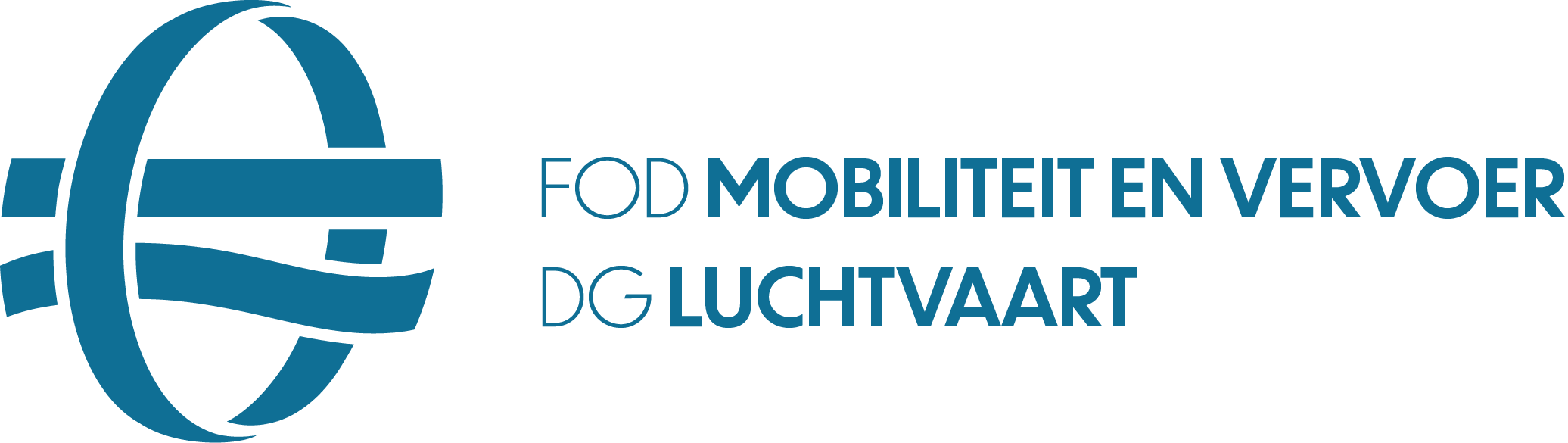 Adressen van de Request Collector :
private luchtvaart: generalaviation@mobilit.fgov.be
commerciële luchtvaart: commercialaviation@mobilit.fgov.beluVooruitgangstraat 56  1210 BrusselAdressen van de Request Collector :
private luchtvaart: generalaviation@mobilit.fgov.be
commerciële luchtvaart: commercialaviation@mobilit.fgov.beEXPERTISEAANVRAAG(Uitsluitend te versturen naar DGLV via een Request Collector, waarvan adressen staan bovenaan)EXPERTISEAANVRAAG(Uitsluitend te versturen naar DGLV via een Request Collector, waarvan adressen staan bovenaan)(voorbehouden aan het DGLV)(voorbehouden aan het DGLV)BCAA request collector N°: BCAA_TEC:Binnengekomen op: Expertiseaanvraag N°: /1/ - Informatie luchtvaartuig (*)/1a/ - Bijkomende informatie luchtvaartuig (*)(in te vullen indien dit vliegtuig nog niet in België is geregistreerd.)Nationaliteits- en inschrijvingskenmerken: OO - Maximale opstijgingsmassa (MTOW):  kgConstructeur:	Typeaanduiding:	Serienummer:		Annex I luchtvaartuig (cf. (EU) nr. 2018/1139)	EASA luchtvaartuig/2/ - Vereist werk (*) /2/ - Vereist werk (*) 	Afleveren van een Bewijs van Luchtwaardigheid	Afleveren van een Bewijs van Luchtwaardigheid voor uitvoer	Afleveren van een ARC	Verlengen van een Bewijs van Luchtwaardigheid (luchtvaartuig Annex I)	Afleveren van een luchtvaartpas	Afleveren van een Geluidscertificaat	Goedkeuren van een modificatie of een reparatie (luchtvaartuig Annex I)	Andere: /3/ - Ultralicht motorluchtvaartuig (*)/3/ - Ultralicht motorluchtvaartuig (*) Afleveren van een beperkte toelating tot het luchtverkeer volgens K.B. dd. 25 mei 1999 Afleveren van een luchtvaartpas (permanent gebruik) volgens K.B. dd. 16 maart 2009 Afleveren van een typetoelating volgens K.B. dd. 25 mei 1999 Afleveren van een beperkte toelating tot het luchtverkeer volgens K.B. dd. 25 mei 1999 Afleveren van een luchtvaartpas (permanent gebruik) volgens K.B. dd. 16 maart 2009 Afleveren van een typetoelating volgens K.B. dd. 25 mei 1999/4/ - Duplicaat van documenten (*)/4/ - Duplicaat van documenten (*) Gevraagd(e) document(en) :  Gevraagd(e) document(en) : /5/ - Beschikbaarheid van het luchtvaartuig (indien van toepassing)/5/ - Beschikbaarheid van het luchtvaartuig (indien van toepassing)Gewenste inspectiedatum: 	Plaats van inspectie: Gewenste inspectiedatum: 	Plaats van inspectie: /6/ - Informatie aanvrager/6a/ - Informatie voor facturatie(in te vullen indien verschillend van de aanvrager)Naam:	Telefoon N°:	e-mail:	Rijksregister N°:	KBO-N°:	Naam:	Telefoon N°:	e-mail :	Rijksregister N°:	KBO-N°:	/7/ - Handtekening/7/ - HandtekeningDatum: 	Naam: 	Handtekening:Datum: 	Naam: 	Handtekening:ALGEMENE OPMERKINGENDe verplaatsingsmogelijkheden van onze diensten zijn beperkt. Met een bepaalde datum zal enkel rekening kunnen worden gehouden wanneer de aanvraag minstens 60 dagen vooraf wordt ontvangen.Een factuur / betalingsuitnodiging wordt u opgestuurd en het te betalen bedrag moet op de rekening zijn gestort volgens de instructies die op de factuur / betalingsuitnodiging staan vermeld (uitgezonderd de vergoeding berekend volgens uurtarief).Gelieve de gestructureerde mededeling in de betaling te vermelden.Voor meer informatie: http://www.mobilit.belgium.be → Luchtvaart.ALGEMENE OPMERKINGENDe verplaatsingsmogelijkheden van onze diensten zijn beperkt. Met een bepaalde datum zal enkel rekening kunnen worden gehouden wanneer de aanvraag minstens 60 dagen vooraf wordt ontvangen.Een factuur / betalingsuitnodiging wordt u opgestuurd en het te betalen bedrag moet op de rekening zijn gestort volgens de instructies die op de factuur / betalingsuitnodiging staan vermeld (uitgezonderd de vergoeding berekend volgens uurtarief).Gelieve de gestructureerde mededeling in de betaling te vermelden.Voor meer informatie: http://www.mobilit.belgium.be → Luchtvaart.(voorbehouden aan het DGLV)(voorbehouden aan het DGLV)Werk beëindigd op:	Geluidscertificaat N° (Indien van toepassing):	Prestatie per uur:	 h =	€ Vergoeding:	 =	€ Diversen:	 =	€ Fonds luchtvaartongevallen (Art.14)	€ TOTAAL:	€ Datum factuur / betalingsuitnodiging:	Factuur / betalingsuitnodiging N°:	Directie TEC van het DGLVNaam en handtekening: 